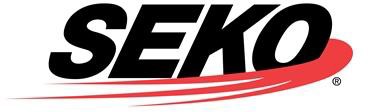 Chính sách ường dây nóng n danh của SEKO Chính sách chung:SEKO Logistics (“SEKO” “Chúng tôi” hoặc “Công ty”) tiến hành hoạt động kinh doanh của mình một cách có đạo đức và tuân thủ tất cả các luật ở các quốc gia nơi SEKO hoạt động kinh doanh, bao gồm tất cả các luật của tiểu bang, liên bang và quốc tế. Tóm lại, chúng tôi cam kết luôn làm điều đúng đắn. Vì lý do đó, chúng tôi đã áp dụng Quy tắc Ứng xử và Chính sách Đạo đức cũng như giới thiệu một đường dây nóng ẩn danh được thiết kế đặc biệt để trở thành một phần của chương trình hiệu quả nhằm ngăn chặn và phát hiện, cũng như báo cáo các vi phạm pháp luật và  có thể xảy ra. SEKO khuyến khích nhân viên, đại lý và các đối tác trên toàn thế giới nêu lên những  chúng tôi thực hiện cam kết về đạo đức,  và hành vi kinh doanh hợp pháp. Chính sách này nhằm mục đích cung cấp một con đường nhân viên nêu lên  và đảm bảo rằng họ sẽ được bảo vệ khỏi bị trả thù hoặc trở thành nạn nhân vì đã tố giác một cách thiện chí. Tuy nhiên, nếu một nhân viên cảm thấy rằng việc ẩn danh là không bắt buộc thì họ nên làm theo thủ tục khiếu nại hiện có của chúng tôi.Phạm vi áp dụng:Đường dây nóng báo cáo ẩn danh nhằm giải quyết các  nghiêm trọng và/hoặc các vấn đề nhạy cảm có thể ảnh hưởng lớn đến SEKO Logistics, chẳng hạn như các hành động:Có thể dẫn đến báo cáo tài chính không chính xác;Là bất hợp pháp;Không phù hợp với chính sách của công ty, bao gồm Quy tắc Ứng xử và Chính sách Đạo đức; hoặcNếu khôngsẽ dẫn đến hành vi sai trái nghiêm trọng.Báo cáo hiếu nại:Số điện thoại iễn phí:Nói tiếng Anh·ở Hoa Kỳ và Canada: (844) 510-0059Người nói tiếng Tây Ban Nha ở Bắc Mỹ: (800) 216-1288Người Canada nói tiếng Pháp: (855) 725-0002Mexico nói tiếng Tây Ban Nha: 01-800-681-5340Tất cả các uốc gia khác: 800-603-2869 (phải quay số mã truy cập quốc gia trước)Báo cáo: www.lighthouse-services.com/sekologisticsCác báo cáo có thể được nộp bằng một số ngôn ngữ có thể được chọn từ trang web hoặc URL trực tiếp có thể được tìm thấy bên dưới:E-Mail: reports@lighthouse-services.com (phải bao gồm tên công ty kèm theo báo cáo)Fax: Thay thế fax cho các tài liệu bằng văn bản: 215-689-3885 (phải bao gồm tên công ty  báo cáo)Biện pháp bảo vệ:Bảo mật.  đến đường dây nóng sẽ có thể ẩn danh nếu họ chọn. Xin lưu ý rằng thông tin do bạn cung cấp có thể là cơ sở của một cuộc điều tra nội bộ và/hoặc bên ngoài về vấn đề bạn đang báo cáo và tính ẩn danh của bạn sẽ được pháp luật bảo vệ trong phạm vi có thể. Tuy nhiên, danh tính của có thể bị lộ trong quá trình điều tra vì thông tin đã cung cấp. Các báo cáo được gửi bởi Lighthouse, dịch vụ báo cáo đường dây nóng ẩn danh, cho SEKO Logistics hoặc người được chỉ định và tất cả các báo cáo sẽ được điều tra theo quyết định riêng của công ty chúng tôi.uấy rối hoặc  các cá nhân gửi báo cáo đường dây nóng sẽ không được dung thứ. Những cáo buộc  có thể dẫn đến hành động kỷ luật.Thời gian.Hãy nhớ rằng  được thể hiện càng sớm thì chúng  càng dễ dàng hành động.Bằng chứng.Mặc dù bạn không được yêu cầu chứng minh sự thật của một cáo buộc, nhân viên gửi báo cáo cần chứng minh trong báo cáo đường dây nóng của họ rằng có đủ cơ sở để lo ngại.Báo cáo sẽ được xử lý như thế nào:Hành động được thực hiện sẽ phụ thuộc vào bản chất của . Một số cá nhân hoặc người được chỉ định của SEKO Logistics sẽ nhận được một bản sao của báo cáo và các báo cáo tiếp theo về các hành động của công ty. Các yêu cầu ban đầu sẽ được thực hiện để xác định xem một cuộc điều tra có phù hợp hay không và hình thức cần thực hiện. Một số  có thể được giải quyết bằng hành động đã thỏa thuận mà không cần điều tra.Phản hồi cho Người báo cáo.Cho dù báo cáo trực tiếp cho nhân viên SEKO Logistics hay thông qua đường dây nóng, cá nhân gửi báo cáo sẽ có cơ hội nhận được theo dõi về  của họ: nhận rằng  đã được tiếp nhận;Cho biết vấn đề sẽ được giải quyết như thế nào;Đưa ra ước tính về thời gian cần thiết để có phản hồi cuối cùng;Cho họ biết liệu các yêu cầu ban đầu đã được thực hiện hay chưa;Cho họ biết liệu các cuộc điều tra tiếp theo diễn ra hay không, và nếu không, tại sao không.Thông tin thêm.Mức độ liên lạc giữa cá nhân gửi báo cáo và cơ quan điều tra  sẽ phụ thuộc vào bản chất của vấn đề, mức độ rõ ràng của thông tin được cung cấp và liệu nhân viên có thể truy cập để theo dõi hay không. Có thể yêu cầu báo cáo cung cấp thêm thông tin.Kết quả của một uộc điều tra.Theo quyết định của công ty và tuân theo các ràng buộc pháp lý và các ràng buộc khác, người báo cáo có thể có quyền nhận thông tin về kết quả của một cuộc điều tra.Viết tắt ngôn ngữTên ngôn ngữURL trực tiếparawww.lighthousegoto.com/sekologistics/arabenwww.lighthousegoto.com/sekologistics/bencsmTiếng Trung (Giản thể)www.lighthousegoto.com/sekologistics/csmctrTiếng Trung (Phồn thể)www.lighthousegoto.com/sekologistics/ctrczewww.lighthousegoto.com/sekologistics/czedanTiếng Đan Mạchwww.lighthousegoto.com/sekologistics/dandutwww.lighthousegoto.com/sekologistics/dutengwww.lighthousegoto.com/sekologistics/engfilPhilippineswww.lighthousegoto.com/sekologistics/filTiếng Phần Lanwww.lighthousegoto.com/sekologistics/finfreTiếng Phápwww.lighthousegoto.com/sekologistics/freTiếng Georgiawww.lighthousegoto.com/sekologistics/geogerTiếng Đứcwww.lighthousegoto.com/sekologistics/gergrewww.lighthousegoto.com/sekologistics/grehebwww.lighthousegoto.com/sekologistics/hebhinTiếng Hindiwww.lighthousegoto.com/sekologistics/hinhunwww.lighthousegoto.com/sekologistics/hunindIndonesiawww.lighthousegoto.com/sekologistics/inditaTiếng Ýwww.lighthousegoto.com/sekologistics/itajpnTiếng Nhậtwww.lighthousegoto.com/sekologistics/jpnkorwww.lighthousegoto.com/sekologistics/korTiếng Latviawww.lighthousegoto.com/sekologistics/lavwww.lighthousegoto.com/sekologistics/maywww.lighthousegoto.com/sekologistics/norpolTiếng Ba Lanwww.lighthousegoto.com/sekologistics/polporwww.lighthousegoto.com/sekologistics/porrumwww.lighthousegoto.com/sekologistics/rumrusTiếng Ngawww.lighthousegoto.com/sekologistics/russlowww.lighthousegoto.com/sekologistics/slosomSomaliwww.lighthousegoto.com/sekologistics/somspaTiếng Tây Ban Nhawww.lighthousegoto.com/sekologistics/spawww.lighthousegoto.com/sekologistics/swethawww.lighthousegoto.com/sekologistics/thaturwww.lighthousegoto.com/sekologistics/turukrTiếng Ukrainawww.lighthousegoto.com/sekologistics/ukrwww.lighthousegoto.com/sekologistics/vie